USDJPYDünən dollar indeksinin günün ikinci yarısında dəyər qazanmasına baxmayaraq yenanın öz dəyərini qoruması USDJPY cütlüyünün neytral mövqe tutmasına səbəb oldu.  Bu gün iqtisadi təqvimə baxdıqda ABŞ –dan gələcək xəbərlərin  103.80 müqaviməti üzərində öz mövqeyini möhkəmləndirən cütlüyü istiqamət verəcəyi gözlənilir. Qrafikə  gündəlik zaman intervalında baxdıqda yan trend xaricinə çıxmış olan cütlüyün hədəfinin 104.50 olması qrafikdə açıq aşakar  müşahidə edilir.  Ancaq  cütlüyün 104.50 müqavimətini test etməsi iki ssenarinin mövcüdlüguna işarət edir. Birinci ssenari cütlüyün 103.40 dəstəyini test etməsi sonra yüksəlməsi. Digər ssenaridə isə bir başa yüksələrək 104.50 müqavimətini test etmək. Bu səbəbdən alış  mövqeyi  tutan  treyderlər hər iki ssenarinin mümkünlüyünü nəzərə almağı tövsiyyə edirik.Pivot: 104.50Dəstək: 103.40,102.50,101.70Müqavimət: 103.80,104.40,105.40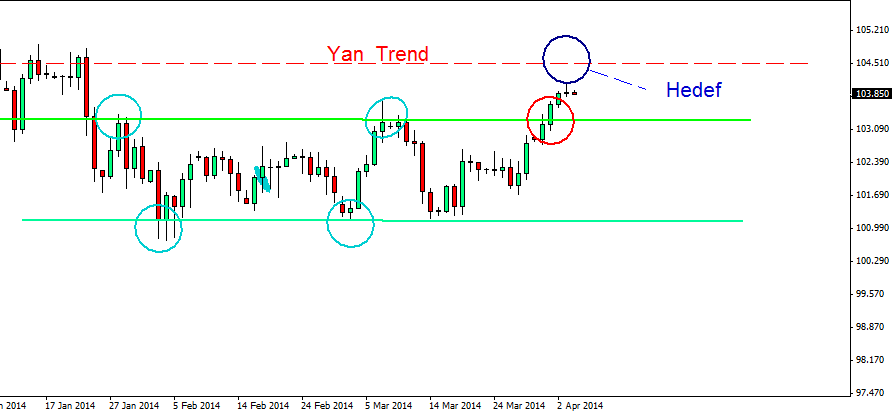 